ПРАВИТЕЛЬСТВО РОССИЙСКОЙ ФЕДЕРАЦИИРАСПОРЯЖЕНИЕот 23 января 2003 г. N 91-рУтвердить:Перечень акционерных обществ, в отношении которых определение позиции акционера - Российской Федерации по вопросам назначения представителя для голосования на общем собрании акционеров, внесения вопросов в повестку дня общего собрания акционеров, выдвижения кандидатов для избрания в органы управления, ревизионную и счетную комиссии, предъявления требования о проведении внеочередного общего собрания акционеров, созыва внеочередного общего собрания акционеров, голосования по вопросам повестки дня общего собрания акционеров, а также согласование директив представителям Российской Федерации и представителям интересов Российской Федерации в советах директоров (наблюдательных советах) осуществляется Правительством Российской Федерации, Председателем Правительства Российской Федерации или по его поручению Заместителем Председателя Правительства Российской Федерации, согласно Приложению N 1;(в ред. распоряжения Правительства РФ от 18.05.2016 N 953-р)Перечень акционерных обществ, в отношении которых определение позиции акционера - Российской Федерации по вопросам выдвижения кандидатов для избрания в органы управления, ревизионную и счетную комиссии, голосования на общих собраниях акционеров по вопросам их формирования, а также согласование директив представителям Российской Федерации и представителям интересов Российской Федерации в советах директоров (наблюдательных советах) по голосованию на заседаниях советов директоров (наблюдательных советов) по вопросам формирования единоличного исполнительного органа и избрания (переизбрания) председателей советов директоров (наблюдательных советов) осуществляется Правительством Российской Федерации, Председателем Правительства Российской Федерации или по его поручению Заместителем Председателя Правительства Российской Федерации, согласно Приложению N 2.(в ред. распоряжений Правительства РФ от 26.02.2009 N 241-р, от 18.05.2016 N 953-р)Председатель ПравительстваРоссийской ФедерацииМ.КАСЬЯНОВПриложение N 1к распоряжению ПравительстваРоссийской Федерацииот 23 января 2003 г. N 91-рПЕРЕЧЕНЬАКЦИОНЕРНЫХ ОБЩЕСТВ,В ОТНОШЕНИИ КОТОРЫХ ОПРЕДЕЛЕНИЕ ПОЗИЦИИАКЦИОНЕРА - РОССИЙСКОЙ ФЕДЕРАЦИИ ПО ВОПРОСАМНАЗНАЧЕНИЯ ПРЕДСТАВИТЕЛЯ ДЛЯ ГОЛОСОВАНИЯ НА ОБЩЕМСОБРАНИИ АКЦИОНЕРОВ, ВНЕСЕНИЯ ВОПРОСОВ В ПОВЕСТКУ ДНЯОБЩЕГО СОБРАНИЯ АКЦИОНЕРОВ, ВЫДВИЖЕНИЯ КАНДИДАТОВДЛЯ ИЗБРАНИЯ В ОРГАНЫ УПРАВЛЕНИЯ, РЕВИЗИОННУЮ И СЧЕТНУЮКОМИССИИ, ПРЕДЪЯВЛЕНИЯ ТРЕБОВАНИЯ О ПРОВЕДЕНИИВНЕОЧЕРЕДНОГО ОБЩЕГО СОБРАНИЯ АКЦИОНЕРОВ, СОЗЫВАВНЕОЧЕРЕДНОГО ОБЩЕГО СОБРАНИЯ АКЦИОНЕРОВ, ГОЛОСОВАНИЯПО ВОПРОСАМ ПОВЕСТКИ ДНЯ ОБЩЕГО СОБРАНИЯ АКЦИОНЕРОВ,А ТАКЖЕ СОГЛАСОВАНИЕ ДИРЕКТИВ ПРЕДСТАВИТЕЛЯМ РОССИЙСКОЙФЕДЕРАЦИИ И ПРЕДСТАВИТЕЛЯМ ИНТЕРЕСОВ РОССИЙСКОЙФЕДЕРАЦИИ В СОВЕТАХ ДИРЕКТОРОВ (НАБЛЮДАТЕЛЬНЫХСОВЕТАХ) ОСУЩЕСТВЛЯЕТСЯ ПРАВИТЕЛЬСТВОМ РОССИЙСКОЙФЕДЕРАЦИИ, ПРЕДСЕДАТЕЛЕМ ПРАВИТЕЛЬСТВА РОССИЙСКОЙФЕДЕРАЦИИ ИЛИ ПО ЕГО ПОРУЧЕНИЮ ЗАМЕСТИТЕЛЕМПРЕДСЕДАТЕЛЯ ПРАВИТЕЛЬСТВА РОССИЙСКОЙ ФЕДЕРАЦИИ1. Авиакомпания "Аэрофлот - российские авиалинии", г. Москва2. Акционерное общество "ДОМ.РФ", г. Москва(в ред. Постановлений Правительства РФ от 10.02.2017 N 172, от 28.09.2018 N 1151)3. Акционерная компания "АЛРОСА", г. Мирный, Республика Саха (Якутия)4. Исключен. - Распоряжение Правительства РФ от 10.05.2007 N 585-р5. Акционерная компания по транспорту нефти "Транснефть", г. Москва6. Внешторгбанк, г. Москва7. Газпром, г. Москва8. Исключен. - Постановление Правительства РФ от 21.11.2008 N 8739. Исключен. - Распоряжение Правительства РФ от 21.04.2006 N 555-р10. Исключен. - Постановление Правительства РФ от 21.11.2008 N 87311. Международный аэропорт Шереметьево, г. Москва12. Нефтяная компания "Роснефть", г. Москва13. Исключен. - Распоряжение Правительства РФ от 23.06.2014 N 1124-р14. Исключен. - Распоряжение Правительства РФ от 26.02.2009 N 241-р15. Исключен. - Распоряжение Правительства РФ от 11.11.2013 N 2079-р16. Современный коммерческий флот, г. Москва17. Исключен. - Постановление Правительства РФ от 29.09.2007 N 62718. Исключен. - Распоряжение Правительства РФ от 21.04.2006 N 555-р19. Исключен. - Постановление Правительства РФ от 29.09.2007 N 62720. Российские железные дороги, г. Москва(п. 20 введен распоряжением Правительства РФ от 23.01.2004 N 113-р)21. Исключен. - Распоряжение Правительства РФ от 21.04.2006 N 555-р22. Концерн воздушно-космической обороны "Алмаз - Антей", г. Москва(п. 22 в ред. распоряжения Правительства РФ от 30.01.2016 N 118-р)23. Корпорация "Тактическое ракетное вооружение", г. Королев, Московская область(п. 23 введен распоряжением Правительства РФ от 23.01.2004 N 113-р)24. Исключен. - Постановление Правительства РФ от 21.11.2008 N 87325. Исключен. - Распоряжение Правительства РФ от 26.01.2019 N 76-р26. Исключен. - Распоряжение Правительства РФ от 15.05.2008 N 690-р27. "Первый канал", г. Москва(п. 27 введен распоряжением Правительства РФ от 23.01.2004 N 113-р)28. "РОСНЕФТЕГАЗ", г. Москва(п. 28 введен распоряжением Правительства РФ от 05.09.2005 N 1353-р)29. "Зарубежнефть", г. Москва(п. 29 введен распоряжением Правительства РФ от 14.12.2006 N 1734-р)30. Исключен. - Распоряжение Правительства РФ от 20.11.2018 N 2533-р31. Исключен. - Распоряжение Правительства РФ от 23.11.2012 N 2168-р32. Объединенная судостроительная корпорация, г. Санкт-Петербург(п. 32 введен распоряжением Правительства РФ от 26.02.2009 N 241-р)33. Исключен. - Распоряжение Правительства РФ от 07.07.2011 N 1174-р34. Росагролизинг, г. Москва(п. 34 введен распоряжением Правительства РФ от 26.02.2009 N 241-р)35. Российский Сельскохозяйственный банк, г. Москва(п. 35 введен распоряжением Правительства РФ от 26.02.2009 N 241-р)36. РусГидро, г. Красноярск(п. 36 введен распоряжением Правительства РФ от 26.02.2009 N 241-р)37. Системный оператор Единой энергетической системы, г. Москва(п. 37 введен распоряжением Правительства РФ от 26.02.2009 N 241-р)38. Федеральная сетевая компания Единой энергетической системы, г. Москва(п. 38 введен распоряжением Правительства РФ от 26.02.2009 N 241-р)39. Российские сети, г. Москва(п. 39 в ред. распоряжения Правительства РФ от 15.05.2013 N 784-р)40. Открытое акционерное общество "Объединенная зерновая компания", г. Москва(п. 40 введен распоряжением Правительства РФ от 25.06.2009 N 873-р)41. Исключен. - Распоряжение Правительства РФ от 31.12.2018 N 3049-р42. Открытое акционерное общество "Росгеология", г. Москва(п. 42 введен распоряжением Правительства РФ от 03.08.2011 N 1383-р)43. Открытое акционерное общество междугородной и международной электрической связи "Ростелеком", г. Москва(п. 43 введен распоряжением Правительства РФ от 21.03.2012 N 398-р)44. "Российские ипподромы", г. Москва(п. 44 введен распоряжением Правительства РФ от 19.07.2012 N 1300-р)45 - 46. Исключены. - Постановление Правительства РФ от 21.04.2014 N 36547. Исключен. - Распоряжение Правительства РФ от 23.06.2014 N 1124-р47. Исключен. - Распоряжение Правительства РФ от 06.05.2015 N 806-р48. Роскартография, г. Москва(п. 48 введен распоряжением Правительства РФ от 18.02.2014 N 218-р)49. РОСНАНО, г. Москва(п. 49 введен распоряжением Правительства РФ от 28.10.2014 N 2147-р)50. Исключен. - Распоряжение Правительства РФ от 30.11.2016 N 2545-р51. ГЛОНАСС, г. Москва(пункт введен распоряжением Правительства РФ от 26.12.2014 N 2734-р; в ред. распоряжения Правительства РФ от 31.07.2015 N 1484-р)52. Акционерное общество "Федеральная корпорация по развитию малого и среднего предпринимательства", г. Москва(п. 52 введен распоряжением Правительства РФ от 31.07.2015 N 1484-р)53. РОССИЙСКИЙ НАЦИОНАЛЬНЫЙ КОММЕРЧЕСКИЙ БАНК (публичное акционерное общество), г. Симферополь, Республика Крым(п. 53 введен распоряжением Правительства РФ от 18.05.2016 N 953-р)54. Акционерное общество "Гознак", г. Санкт-Петербург(п. 54 введен распоряжением Правительства РФ от 01.09.2016 N 1854-р)55. Публичное акционерное общество "Промсвязьбанк", г. Москва(п. 55 введен распоряжением Правительства РФ от 25.05.2018 N 990-р)56. Акционерное общество "Внешнеэкономическое объединение "Алмазювелирэкспорт"(п. 56 введен распоряжением Правительства РФ от 15.05.2019 N 946-р)Приложение N 2к распоряжению ПравительстваРоссийской Федерацииот 23 января 2003 г. N 91-рПЕРЕЧЕНЬАКЦИОНЕРНЫХ ОБЩЕСТВ,В ОТНОШЕНИИ КОТОРЫХ ОПРЕДЕЛЕНИЕ ПОЗИЦИИ АКЦИОНЕРА -РОССИЙСКОЙ ФЕДЕРАЦИИ ПО ВОПРОСАМ ВЫДВИЖЕНИЯ КАНДИДАТОВДЛЯ ИЗБРАНИЯ В ОРГАНЫ УПРАВЛЕНИЯ, РЕВИЗИОННУЮ И СЧЕТНУЮКОМИССИИ, ГОЛОСОВАНИЯ НА ОБЩИХ СОБРАНИЯХ АКЦИОНЕРОВПО ВОПРОСАМ ИХ ФОРМИРОВАНИЯ, А ТАКЖЕ СОГЛАСОВАНИЕДИРЕКТИВ ПРЕДСТАВИТЕЛЯМ РОССИЙСКОЙ ФЕДЕРАЦИИИ ПРЕДСТАВИТЕЛЯМ ИНТЕРЕСОВ РОССИЙСКОЙ ФЕДЕРАЦИИВ СОВЕТАХ ДИРЕКТОРОВ (НАБЛЮДАТЕЛЬНЫХ СОВЕТАХ)ПО ГОЛОСОВАНИЮ НА ЗАСЕДАНИЯХ СОВЕТОВ ДИРЕКТОРОВ(НАБЛЮДАТЕЛЬНЫХ СОВЕТОВ) ПО ВОПРОСАМ ФОРМИРОВАНИЯЕДИНОЛИЧНОГО ИСПОЛНИТЕЛЬНОГО ОРГАНА И ИЗБРАНИЯ(ПЕРЕИЗБРАНИЯ) ПРЕДСЕДАТЕЛЕЙ СОВЕТОВ ДИРЕКТОРОВ(НАБЛЮДАТЕЛЬНЫХ СОВЕТОВ) ОСУЩЕСТВЛЯЕТСЯ ПРАВИТЕЛЬСТВОМРОССИЙСКОЙ ФЕДЕРАЦИИ, ПРЕДСЕДАТЕЛЕМ ПРАВИТЕЛЬСТВАРОССИЙСКОЙ ФЕДЕРАЦИИ ИЛИ ПО ЕГО ПОРУЧЕНИЮ ЗАМЕСТИТЕЛЕМПРЕДСЕДАТЕЛЯ ПРАВИТЕЛЬСТВА РОССИЙСКОЙ ФЕДЕРАЦИИПромышленность1 - 3. Исключены. - Распоряжение Правительства РФ от 23.01.2004 N 113-р4. Исключен. - Распоряжение Правительства РФ от 22.09.2007 N 1265-р5 - 7. Исключены. - Постановление Правительства РФ от 21.11.2008 N 8738. Исключен. - Распоряжение Правительства РФ от 07.05.2008 N 682-р9. Исключен. - Распоряжение Правительства РФ от 23.01.2004 N 113-р10. Исключен. - Распоряжение Правительства РФ от 26.11.2007 N 1681-р11 - 12. Исключены. - Распоряжение Правительства РФ от 07.05.2008 N 682-р13 - 14. Исключены. - Распоряжение Правительства РФ от 23.01.2004 N 113-р15. Исключен. - Распоряжение Правительства РФ от 23.10.2010 N 1837-р16. Исключен. - Распоряжение Правительства РФ от 28.09.2005 N 1536-р17. Исключен. - Распоряжение Правительства РФ от 21.04.2006 N 555-р18. Исключен. - Постановление Правительства РФ от 21.11.2008 N 87319. Исключен. - Распоряжение Правительства РФ от 22.08.2006 N 1164-р20. Исключен. - Распоряжение Правительства РФ от 21.04.2006 N 555-р21. Исключен. - Распоряжение Правительства РФ от 04.10.2008 N 1446-р22. Исключен. - Распоряжение Правительства РФ от 22.08.2006 N 1164-р23. Исключен. - Распоряжение Правительства РФ от 23.06.2014 N 1124-р24. Исключен. - Распоряжение Правительства РФ от 04.10.2008 N 1446-р25 - 26. Исключены. - Распоряжение Правительства РФ от 07.05.2008 N 682-р27. Исключен. - Распоряжение Правительства РФ от 26.02.2009 N 241-р28. Исключен. - Распоряжение Правительства РФ от 04.10.2008 N 1446-р29. Исключен. - Распоряжение Правительства РФ от 26.02.2009 N 241-р30. Исключен. - Распоряжение Правительства РФ от 23.01.2004 N 113-р31. Исключен. - Распоряжение Правительства РФ от 07.05.2008 N 682-р32. Исключен. - Распоряжение Правительства РФ от 25.06.2009 N 873-р32.1. Исключен. - Постановление Правительства РФ от 21.04.2014 N 36532.2. Исключен. - Постановление Правительства РФ от 21.11.2008 N 87332.3. Исключен. - Постановление Правительства РФ от 21.04.2014 N 36532.4. Концерн "Океанприбор", г. Санкт-Петербург(п. 32.4 введен распоряжением Правительства РФ от 04.07.2007 N 876-р)32.5. Концерн "Моринформсистема-Агат", г. Москва(п. 32.5 введен распоряжением Правительства РФ от 06.11.2007 N 1564-р)32.6. Исключен. - Постановление Правительства РФ от 21.11.2008 N 87332.7. Исключен. - Распоряжение Правительства РФ от 23.06.2014 N 1124-р32.8. Росспиртпром, г. Москва(п. 32.8 введен распоряжением Правительства РФ от 15.06.2009 N 816-р)32.9. Исключен. - Распоряжение Правительства РФ от 31.01.2017 N 163-р32.10. Исключен. - Постановление Правительства РФ от 21.04.2014 N 36532.11. Исключен. - Распоряжение Правительства РФ от 28.07.2011 N 1305-р32.12. Исключен. - Распоряжение Правительства РФ от 30.04.2015 N 777-р32.13. "Центр технологии судостроения и судоремонта", г. Санкт-Петербург(п. 32.13 введен распоряжением Правительства РФ от 03.12.2009 N 1868-р)32.14. "Концерн "Научно-производственное объединение "Аврора", г. Санкт-Петербург(п. 32.14 введен распоряжением Правительства РФ от 16.12.2009 N 1975-р)32.15 - 32.16. Исключены. - Распоряжение Правительства РФ от 23.06.2014 N 1124-р32.17. Государственная акционерная компания "Оборонпромкомплекс", г. Москва(п. 32.17 введен распоряжением Правительства РФ от 17.01.2011 N 26-р)32.18. Исключен. - Распоряжение Правительства РФ от 27.02.2018 N 325-р32.19. Концерн "Центральный научно-исследовательский институт "Электроприбор", г. Санкт-Петербург(п. 32.19 введен распоряжением Правительства РФ от 17.01.2011 N 26-р)32.20. Исключен. - Распоряжение Правительства РФ от 23.06.2014 N 1124-р32.21. Приокский завод цветных металлов, г. Касимов, Рязанская область(п. 32.21 введен распоряжением Правительства РФ от 17.01.2011 N 26-р)32.22. Производственное объединение "Кристалл", г. Смоленск(п. 32.22 введен распоряжением Правительства РФ от 17.01.2011 N 26-р)32.23 - 32.24. Исключены. - Постановление Правительства РФ от 19.08.2016 N 824.32.25. Кизлярский коньячный завод, г. Кизляр(п. 32.25 введен распоряжением Правительства РФ от 18.05.2019 N 972-р)Транспорт33. Исключен. - Распоряжение Правительства РФ от 20.07.2007 N 964-р34. Исключен. - Распоряжение Правительства РФ от 14.03.2016 N 424-р35 - 36. Исключены. - Распоряжение Правительства РФ от 07.05.2008 N 682-р37. Новороссийский морской торговый порт, г. Новороссийск, Краснодарский край38. Исключен. - Распоряжение Правительства РФ от 23.07.2013 N 1297-р39. Исключен. - Распоряжение Правительства РФ от 07.05.2008 N 682-р40 - 41. Исключены. - Распоряжение Правительства РФ от 26.02.2009 N 241-р42. Исключен. - Распоряжение Правительства РФ от 12.11.2012 N 2079-р43. Исключен. - Постановление Правительства РФ от 24.12.2003 N 77643. Исключен. - Распоряжение Правительства РФ от 31.01.2013 N 99-р43.1. Исключен. - Распоряжение Правительства РФ от 06.10.2011 N 1742-рНепроизводственная сфера44. Исключен. - Распоряжение Правительства РФ от 23.01.2004 N 113-р45. Исключен. - Распоряжение Правительства РФ от 26.02.2009 N 241-р46. Исключен. - Распоряжение Правительства РФ от 15.02.2011 N 208-р47. Исключен. - Распоряжение Правительства РФ от 26.02.2009 N 241-р48. Исключен. - Распоряжение Правительства РФ от 07.05.2008 N 682-р49. Государственная транспортная лизинговая компания, г. Москва(п. 49 введен Постановлением Правительства РФ от 04.02.2009 N 93)50. Исключен. - Распоряжение Правительства РФ от 27.02.2014 N 269-р51. Исключен. - Распоряжение Правительства РФ от 23.06.2014 N 1124-р52. Трансинжстрой, г. Москва(п. 52 введен распоряжением Правительства РФ от 17.01.2011 N 26-р)52(1). Корпорация развития Северного Кавказа, г. Ессентуки(п. 52(1) введен Постановлением Правительства РФ от 29.09.2017 N 1189)Энергетика(введено распоряжением Правительства РФ от 17.01.2011 N 26-р)53. ИНТЕР РАО ЕЭС, г. МоскваАгропромышленный комплекс(введено распоряжением Правительства РФ от 17.01.2011 N 26-р)54. Головной центр по воспроизводству сельскохозяйственных животных, пос. Быково, Московская область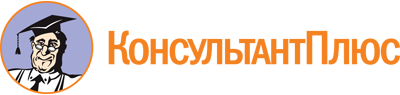 Распоряжение Правительства РФ от 23.01.2003 N 91-р
(ред. от 18.05.2019)
<О перечне акционерных обществ, в отношении которых определение позиции акционера - Российской Федерации осуществляется Правительством Российской Федерации, Председателем Правительства Российской Федерации или по его поручению Заместителем Председателя Правительства Российской Федерации>Документ предоставлен КонсультантПлюс

www.consultant.ru

Дата сохранения: 01.08.2019
 Список изменяющих документов(в ред. Постановления Правительства РФ от 24.12.2003 N 776,распоряжений Правительства РФ от 29.12.2003 N 1941-р,от 23.01.2004 N 113-р,Постановления Правительства РФ от 13.07.2004 N 352,распоряжений Правительства РФ от 05.09.2005 N 1353-р,от 28.09.2005 N 1536-р, от 17.04.2006 N 540-р, от 21.04.2006 N 555-р,от 22.08.2006 N 1164-р, от 14.12.2006 N 1734-р, от 22.12.2006 N 1797-р,от 10.05.2007 N 585-р, от 04.07.2007 N 876-р, от 20.07.2007 N 964-р,от 23.08.2007 N 1092-р, от 22.09.2007 N 1265-р,Постановления Правительства РФ от 29.09.2007 N 627,распоряжений Правительства РФ от 06.11.2007 N 1564-р,от 26.11.2007 N 1681-р, от 07.05.2008 N 682-р, от 15.05.2008 N 690-р,от 04.10.2008 N 1446-р,Постановлений Правительства РФ от 21.11.2008 N 873,от 04.02.2009 N 93,распоряжений Правительства РФ от 26.02.2009 N 241-р,от 10.03.2009 N 289-р, от 15.06.2009 N 816-р, от 25.06.2009 N 873-р,от 20.08.2009 N 1223-р, от 02.10.2009 N 1420-р, от 10.11.2009 N 1689-р,от 30.11.2009 N 1817-р, от 03.12.2009 N 1868-р, от 16.12.2009 N 1975-р,от 21.04.2010 N 599-р, от 23.10.2010 N 1837-р, от 17.01.2011 N 26-р,от 15.02.2011 N 208-р, от 10.06.2011 N 1012-р, от 07.07.2011 N 1174-р,от 28.07.2011 N 1305-р, от 03.08.2011 N 1383-р, от 06.10.2011 N 1742-р,от 21.03.2012 N 398-р, от 19.07.2012 N 1300-р, от 03.08.2012 N 1419-р,от 16.08.2012 N 1485-р, от 01.09.2012 N 1599-р, от 01.10.2012 N 1824-р,от 12.11.2012 N 2079-р, от 23.11.2012 N 2168-р, от 31.01.2013 N 99-р,от 15.05.2013 N 784-р, от 23.07.2013 N 1297-р, от 11.11.2013 N 2079-р,от 18.02.2014 N 218-р, от 27.02.2014 N 269-р, от 13.03.2014 N 358-р,Постановления Правительства РФ от 21.04.2014 N 365,распоряжений Правительства РФ от 23.06.2014 N 1124-р,от 28.10.2014 N 2147-р, от 20.12.2014 N 2638-р, от 26.12.2014 N 2734-р,от 30.04.2015 N 777-р, от 06.05.2015 N 806-р, от 31.07.2015 N 1484-р,от 30.01.2016 N 118-р, от 14.03.2016 N 424-р, от 18.05.2016 N 953-р,Постановления Правительства РФ от 19.08.2016 N 824,распоряжений Правительства РФ от 01.09.2016 N 1854-р,от 30.11.2016 N 2545-р, от 31.01.2017 N 163-р,Постановлений Правительства РФ от 10.02.2017 N 172, от 29.09.2017 N 1189,распоряжений Правительства РФ от 27.02.2018 N 325-р, от 25.05.2018 N 990-р,Постановления Правительства РФ от 28.09.2018 N 1151,распоряжений Правительства РФ от 20.11.2018 N 2533-р,от 31.12.2018 N 3049-р, от 26.01.2019 N 76-р, от 15.05.2019 N 946-р,от 18.05.2019 N 972-р)Список изменяющих документов(в ред. распоряжений Правительства РФ от 23.01.2004 N 113-р,от 05.09.2005 N 1353-р, от 21.04.2006 N 555-р, от 14.12.2006 N 1734-р,от 22.12.2006 N 1797-р, от 10.05.2007 N 585-р, от 23.08.2007 N 1092-р,Постановления Правительства РФ от 29.09.2007 N 627,распоряжения Правительства РФ от 15.05.2008 N 690-р,Постановления Правительства РФ от 21.11.2008 N 873,распоряжений Правительства РФ от 26.02.2009 N 241-р,от 25.06.2009 N 873-р, от 10.06.2011 N 1012-р, от 07.07.2011 N 1174-р,от 03.08.2011 N 1383-р, от 21.03.2012 N 398-р, от 19.07.2012 N 1300-р,от 03.08.2012 N 1419-р, от 16.08.2012 N 1485-р, от 01.09.2012 N 1599-р,от 23.11.2012 N 2168-р, от 15.05.2013 N 784-р, от 11.11.2013 N 2079-р,от 18.02.2014 N 218-р,Постановления Правительства РФ от 21.04.2014 N 365,распоряжений Правительства РФ от 23.06.2014 N 1124-р,от 28.10.2014 N 2147-р, от 20.12.2014 N 2638-р, от 26.12.2014 N 2734-р,от 06.05.2015 N 806-р, от 31.07.2015 N 1484-р, от 30.01.2016 N 118-р,от 18.05.2016 N 953-р, от 01.09.2016 N 1854-р, от 30.11.2016 N 2545-р,Постановления Правительства РФ от 10.02.2017 N 172,распоряжения Правительства РФ от 25.05.2018 N 990-р,Постановления Правительства РФ от 28.09.2018 N 1151,распоряжений Правительства РФ от 20.11.2018 N 2533-р,от 31.12.2018 N 3049-р, от 26.01.2019 N 76-р, от 15.05.2019 N 946-р)Список изменяющих документов(в ред. Постановления Правительства РФ от 24.12.2003 N 776,распоряжений Правительства РФ от 29.12.2003 N 1941-р,от 23.01.2004 N 113-р,Постановления Правительства РФ от 13.07.2004 N 352,распоряжений Правительства РФ от 28.09.2005 N 1536-р,от 17.04.2006 N 540-р, от 21.04.2006 N 555-р, от 22.08.2006 N 1164-р,от 04.07.2007 N 876-р, от 20.07.2007 N 964-р, от 22.09.2007 N 1265-р,от 06.11.2007 N 1564-р, от 26.11.2007 N 1681-р, от 07.05.2008 N 682-р,от 04.10.2008 N 1446-р,Постановлений Правительства РФ от 21.11.2008 N 873,от 04.02.2009 N 93,распоряжений Правительства РФ от 26.02.2009 N 241-р,от 10.03.2009 N 289-р, от 15.06.2009 N 816-р, от 25.06.2009 N 873-р,от 20.08.2009 N 1223-р, от 02.10.2009 N 1420-р, от 10.11.2009 N 1689-р,от 30.11.2009 N 1817-р, от 03.12.2009 N 1868-р, от 16.12.2009 N 1975-р,от 21.04.2010 N 599-р, от 23.10.2010 N 1837-р, от 17.01.2011 N 26-р,от 15.02.2011 N 208-р, от 28.07.2011 N 1305-р, от 06.10.2011 N 1742-р,от 01.10.2012 N 1824-р, от 12.11.2012 N 2079-р, от 31.01.2013 N 99-р,от 23.07.2013 N 1297-р, от 27.02.2014 N 269-р, от 13.03.2014 N 358-р,Постановления Правительства РФ от 21.04.2014 N 365,распоряжений Правительства РФ от 23.06.2014 N 1124-р,от 30.04.2015 N 777-р, от 14.03.2016 N 424-р, от 18.05.2016 N 953-р,Постановления Правительства РФ от 19.08.2016 N 824,распоряжения Правительства РФ от 31.01.2017 N 163-р,Постановления Правительства РФ от 29.09.2017 N 1189,распоряжений Правительства РФ от 27.02.2018 N 325-р, от 18.05.2019 N 972-р)